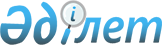 О внесении изменений в решение областного маслихата от 11 февраля 2010 года № 281 "Об оплате проезда ветеранам Великой Отечественной войны, ветеранам боевых действий на территории других государств, ветеранам, приравненным по льготам к ветеранам Великой Отечественной войны, инвалидам I, II, III групп, инвалидам с детства до 16 лет и сопровождающих их лиц"Решение Актюбинского областного маслихата от 29 сентября 2023 года № 59. Зарегистрировано Департаментом юстиции Актюбинской области 5 октября 2023 года № 8408
      РЕШИЛ:
      1. Внести в решение областного маслихата от 11 февраля 2010 года № 281 "Об оплате проезда ветеранам Великой Отечественной войны, ветеранам боевых действий на территории других государств, ветеранам, приравненным по льготам к ветеранам Великой Отечественной войны, инвалидам I, II, III групп, инвалидам с детства до 16 лет и сопровождающих их лиц" (зарегистрированно в Реестре государственной регистрации нормативных правовых актов № 3328) следующие изменения:
      заголовок изложить в следующей редакции:
      "Об оплате проезда ветеранам Великой Отечественной войны, ветеранам боевых действий на территории других государств, ветеранам, приравненным по льготам к ветеранам Великой Отечественной войны, лицам с инвалидностью первой, второй, третьей групп, детям с инвалидностью до 16 лет и сопровождающих их лиц";
      пункт 1 изложить в следующей редакции:
      "1. Оплату проезда ветеранам Великой Отечественной войны, ветеранам боевых действий на территории других государств, ветеранам, приравненным по льготам к ветеранам Великой Отечественной войны, лицам с инвалидностью первой, второй, третьей групп, детям с инвалидностью до 16 лет направляемых для получения высокотехнологичных медицинских услуг в рамках гарантированного объема бесплатной медицинской помощи и (или) медицинской помощи в системе обязательного социального медицинского страхования в пределах Республики Казахстан и сопровождающих их лиц производить за счет средств бюджетов районов и города Актобе, один раз в год на железнодорожном транспорте (оба конца), но в размере не более стоимости билета купейного вагона.
      Лицам с инвалидностью от трудового увечья или профессионального заболевания, полученного по вине работодателя, компенсация проезда на лечение не производится.";
      подпункт 3) пункта 2 изложить в следующей редакции:
      "3. копия удостоверения личности или копия свидетельства о рождении ребенка с инвалидностью.";
      пункт 3 изложить в следующей редакции:
      "3. Ветераны Великой Отечественной войны, ветераны боевых действий на территории других государств, ветераны, приравненные по льготам к ветеранам Великой Отечественной войны, лица с инвалидностью первой, второй, третьей групп, дети с инвалидностью до 16 лет и сопровождающие их лица, представляют документы, указанные в пункте 2 не позднее двухмесячного срока со дня прибытия из мест лечения.".
      2. Настоящее решение вводится в действие по истечении десяти календарных дней после дня его первого официального опубликования.
					© 2012. РГП на ПХВ «Институт законодательства и правовой информации Республики Казахстан» Министерства юстиции Республики Казахстан
				
      Председатель областного маслихата 

Г. Суентаева
